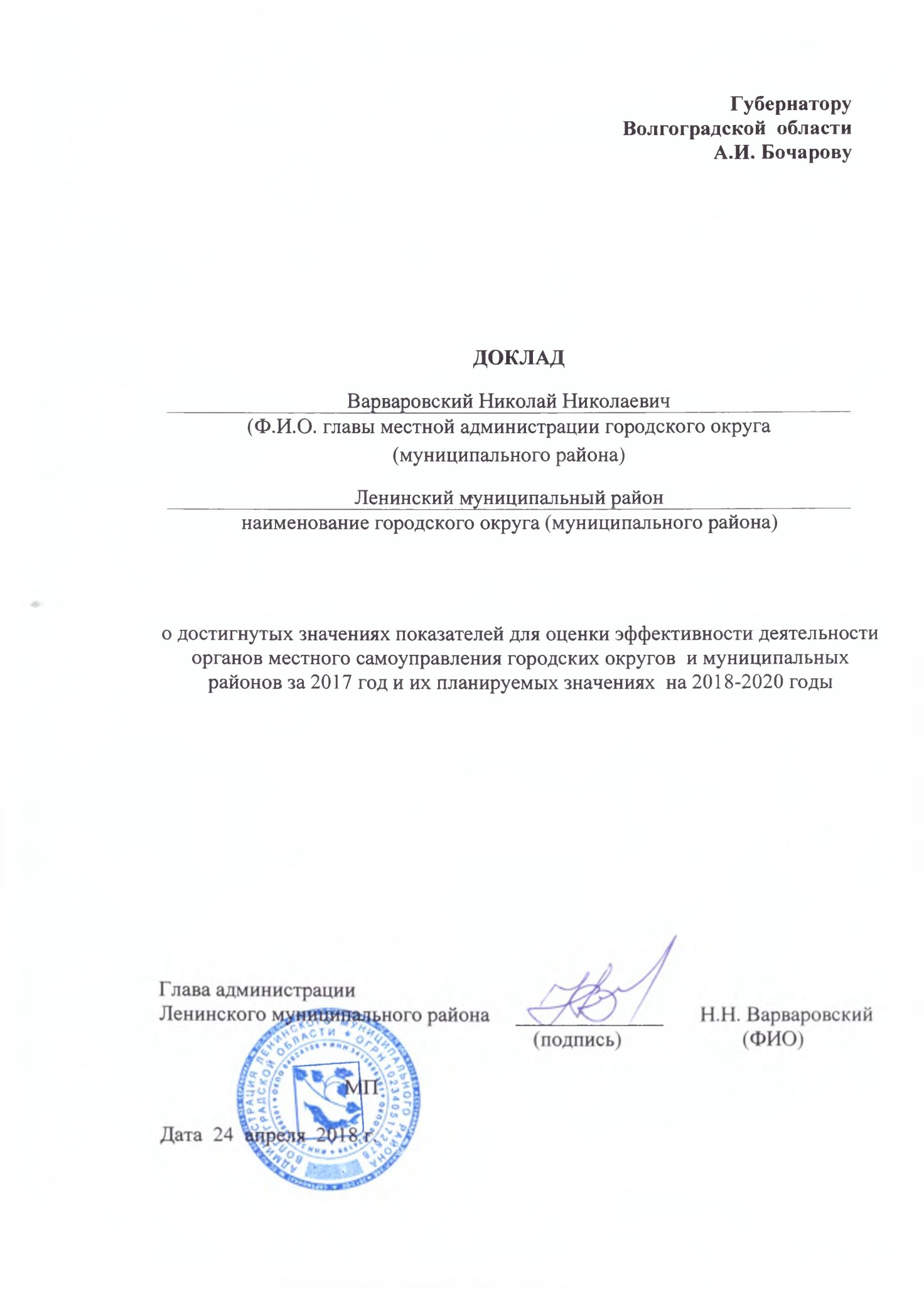 СОДЕРЖАНИЕ ДОКЛАДА1.Краткая характеристика общих тенденций социально-экономического развития Ленинского муниципального района за 2017 год.По данным органов статистики среднегодовая численность населения за 2017 год составила 30,131 тыс. человек. Численность родившихся составила 346 человек, умерших зарегистрировано – 451 человека. Естественный прирост, убыль (-) населения за 2017 год соответствует (- 105) человек. Численность населения, занятых в экономике за 2017 год по Ленинскому муниципальному району составила 12,084 тыс. человек, из  числа обратившихся в ГКУ «Ленинский ЦЗН» 637 человек, имеют статус безработного - 169. За текущий период трудоустроено  436 человек. Уровень зарегистрированной безработицы по Ленинскому муниципальному району  на 01.01.2018 года составил 0,87 процентов. Среднемесячная номинальная начисленная заработная плата работников крупных и средних предприятий за 2017 год возросла на 104,31  процента и составила 20895,40  рублей. Структура доходов населения распределилась следующим образом: доходы от заработной платы составили 39,14 процента от общей суммы доходов; пенсии, пособия – 50,60 процентов от общей суммы доходов; поступления из финансовой системы – 5,56 процентов; доходы от реализации сельскохозяйственной продукции личными подсобными хозяйствами – 1,94 процентов; доходы от индивидуальной предпринимательской деятельности – 2,76 процентов.За 2017 год по предварительным статистическим данным и оперативной отчетности, во всех категориях хозяйств объем производства сельскохозяйственной продукции составил 2381,60  млн. рублей  по  всем  категориям  хозяйств, что по сравнению с прошлым годом  составляет  106,00 процентов в сопоставимых  ценах. Для поддержания экономики ряд сельскохозяйственных товаропроизводителей продолжают заниматься производством овощей и картофеля.В 2017 году произведено скота и птицы на убой в живом весе 4898 тонны, что на 185 тонн (или на 3,93 процентов) больше прошлогоднего уровня; надоено молока 24020 тонны. Получено яиц 9947 тыс. штук, на  754 тыс. штук  (или  на  8,20 процентов)  выше  уровня  2016 года.По сельскохозяйственным предприятиям,  К(Ф)Х и ИП убрано 9003 га зерновых культур, получено 14967 тонн  зерна в бункерном весе, урожайность зерновых культур составила 16,6 ц/га. Площадь под овощными культурами во всех категориях хозяйств составила 1522 га, валовой сбор овощей - 55000 тонн , что выше прошлого года на 127,14 процентов, урожайность 361,40 ц/га. Площадь, занятая под картофелем во всех категориях хозяйств района составляет 430 га, валовой сбор картофеля 9680 тонны, урожайность  225,10  ц/га.           Под урожай 2018 года посеяно озимых культур 6210 га, на 23,90 процентов выше прошлогоднего уровня, из них: озимой пшеницы - 4624 га;                                                          озимой ржи – 1551 га;  озимой тритикале – 35 га.           Вспахано зяби 7456 га - на 929 га или на 14,20 процентов превышает  уровень 2016 года.            Заготовлено  грубых кормов на зимовку скота 2017-2018 г.г.: - сена всего – 21988 тонн,  сена пойменного - 14438 тонн; сена степного - 5350 тонн; сена лугового - 2200 тонн; соломы – 7200 тонн, что на 625 тонн (или 9,0 процентов) выше уровня 2016 года.              В 2017 году  сельскохозяйственными товаропроизводителями Ленинского муниципального района получено  субсидий  за счет средств бюджетов  всех  уровней 14,40 млн. рублей: в том числе: - из  областного  бюджета  1,47 млн. рублей:  грант на поддержку начинающих фермеров – 0,29 млн.рублей; на приобретение элитных семян – 0,02 млн.рублей; за произведенную и реализованную продукцию животноводства – 0,04 млн. рублей; на оказание несвязанной  поддержки в области растениеводства – 1,12 млн. рублей; - из федерального бюджета  12,80 млн. рублей: на приобретение элитных семян – 0,30 млн. рублей; за произведенную и реализованную продукцию животноводства – 0,81 млн. рублей; на оказание несвязанной поддержки в области растениеводства  – 4,41 млн. рублей; на возмещение части затрат по ликвидации ЧС- 1,79 млн. рублей; грант на поддержку начинающих фермеров – 5,49 млн. рублей; - из бюджета района 0,13 млн. рублей: на приобретение элитных семян – 0,06 млн. рублей; на приобретение племенного поголовья сельскохозяйственных животных -  0,07 млн. рублей.По данным органов статистики темпы роста (снижения) объема отгруженных товаров собственного производства, выполненных работ и услуг собственными силами по видам экономической деятельности Ленинского муниципального района в действующих ценах по обрабатывающим производствам составил 114,7 процентов, в результате увеличения объема отгруженных товаров ООО «Поволжские овощи», ООО «Заволжье», ООО «Ленинская типография» на 104,15 процентов к уровню 2016 года, а также объемов отгруженных товаров, выполненных исправительными учреждениями, расположенными на территории района. По обеспечению электрической энергией, газом и паром; кондиционирование воздуха темп роста соответствует  117,20 процентов, водоснабжение; водоотведение, организация сбора и утилизация отходов, деятельность по ликвидации загрязнений – 97,30 процентов.За 2017 год на территории Ленинского муниципального района реализовано товаров на сумму 1476,37 млн. рублей или 102,70 процентов к аналогичному периоду  2016 года, в результате увеличения оборота розничной торговли по крупным и средним предприятиям по сравнению с уровнем 2016 года на 122,00 процентов и роста количества субъектов малого и среднего предпринимательства в сфере торговли на 14 единиц. Платные услуги населения составили 163,28 млн. рублей или 91,40 процента по состоянию к аналогичному периоду прошлого года. На уменьшение объема платных услуг по данным органов статистики повлияло снижение оказания услуг по крупным и средним предприятиям района до 70,07 процентов к уровню 2016 года.  Оборот общественного питания составил   41,27 млн. рублей или  100,10 процентов к уровню 2016 года. На увеличение оборота общественного питания повлиял спрос населения в проведении мероприятий, а так же открытие бара –караоке «Маэстро» .По форме собственности на территории района осуществляют свою деятельность 180 предприятий, из них 178 единиц торговли частной собственности (98,89 процентов от общего количества); 2 предприятий торговли, входящих в систему потребительской кооперации (1,11 процентов от общего количества).Объем инвестиций крупных и средних организаций района за истекший период 2017 года по данным органов статистики составил 20,70 млн. рублей или 18,10 процентов, в результате уменьшения привлеченных бюджетных средств по сравнению с уровнем 2016 года. В 2016 году были выделены средства  областного бюджета на строительство новых корпусов СИЗО.По состоянию на 01.01.2017 года введено в эксплуатацию 69 жилых домов, площадью 9615 кв.м, строительство осуществляется за счет индивидуальных застройщиков.	Социальная сфера района представлена отраслями: - образование. В районе функционируют 15 муниципальных дневных общеобразовательных учреждений и 1 открытая (сменная) школа. государственное бюджетное образовательное учреждение начального профессионального образования «Профессиональное училище №47», Епархиальное особое учреждение "Детско-юношеский центр Православной культуры "Умиление", Негосударственное образовательное учреждение "Православная епархиальная классическая гимназия "Умиление". В систему дошкольного образования входят 9 дошкольных образовательных учреждений. Дополнительное образование в Ленинском муниципальном районе оказывают МБОУ ДО «Детско-юношеским центром», МКУ ДО «Детско-юношеской спортивной школой», МБОУ ДО «Детской школой искусств», МБУ «Ленинский центр по работе с подростками и молодежью «Выбор», МБУ «ФСК» Атлант».- здравоохранения – ГБУЗ «Ленинская ЦРБ» и 17 Фапов. Общий коечный фонд в районе на начало 2018 года составил 118 коек, в том числе по оказанию стационарной помощи населению - 61 койки круглосуточного пребывания, 42 койки  дневного стационара, в том числе: 2 - на дому, по бюджету - 13 коек, из них 8 коек сестринского ухода и бюджетных коек - 5. В 2017 году насчитывается 37 врачей всех специальностей и 153 среднего медицинского персонала. Средняя стоимость одного койко-дня круглосуточного стационара  составляет 1946,57 рублей. Средняя стоимость единицы объема оказанной амбулаторной медицинской помощи по посещениям с профилактической и иными целями  и посещений в неотложной форме составила 688,25 рублей. Средняя стоимость обращений в связи с заболеваниями составила 1692,23 рублей.- культуры - на территории района действуют МБУК «Ленинская межпоселенческая центральная районная библиотека», 17 учреждений клубного типа: МБУК «ДК «Октябрь» и 12 муниципальных казенных учреждений культуры с 4 филиалами по сельским поселениям; МБУК «Ленинский районный музей», МБОУ ДОД «Ленинская детская школа искусств», МБУК «Ленинская межпоселенческая центральная районная библиотека».- молодежная политика. Молодежная политика на территории Ленинского муниципального района сформировалась как отдельное направление в сфере реализации широкого спектра социальной поддержки молодежи. В районе на 01.01.2018 года проживает  свыше 6,0 тыс. человек в возрасте от 14 до 30 лет.	В 2016 году продолжалась реализация приоритетных национальных проектов «Здоровье», «Образование», «Доступное и комфортное  жилье – гражданам России». 	 2. Обоснование достигнутых значений показателей по направлениям:   Показатели раздела I. Экономическое развитие.На территории Ленинского муниципального района в 2017 году насчитывалось 611 единиц малого и среднего предпринимательства, в расчете на 10000 человек населения показатель составил 203,72 единиц. Исходя из данных органов статистики за анализируемый период, количество субъектов малого и среднего предпринимательства увеличилось по сравнению с уровнем 2016 года на 14 единиц, в том числе:  на 11,11 процентов, занятых  транспортировкой и хранением; на 9,09 процентов занятые в строительстве; на 6,45 процентов, занятые в сельском хозяйстве, на 11,11 процентов, занятых в сфере общественного питания, и занятые в деятельности администрирования и сопутствующих дополнительных услугах на 25,00 процентов. На плановый период до 2020 года планируется увеличение числа субъектов малого и среднего предпринимательства до 209,49 единиц, за счет роста количества индивидуальных предпринимателей, занятых в сельском хозяйстве, розничной торговле и в сфере услуг за счет привлечения инвестиций и Грантовой поддержки сельскохозяйственных товаропроизводителей. Диаграмма 1Характеризуя показатель «Доля среднесписочной численности работников (без внешних совместителей) малых и средних предприятий в среднесписочной численности работников (без внешних совместителей) всех предприятий и организаций» следует отметить, что наблюдается увеличение до 43,09 процента, в результате роста количества субъектов малого предпринимательства и привлечения работников, занятых у индивидуальных предпринимателей.  В 2018-2020 годах планируется рост значения показателя за счет роста занятости трудоспособного населения района. Объем инвестиций в основной капитал (за исключением бюджетных средств) в расчете на одного жителя  в 2017 году составил 179,20 рублей, что составило 5,45 процентов от уровня 2016 года (3287,80 рублей на одного жителя). Снижение показателя обусловлено уменьшением объема инвестиций за счет собственных средств организаций и внебюджетных источников. Однако следует отметить положительную динамику по реализации инвестиционных проектов на территории Ленинского муниципального района за 2017 год. В 2017 году ООО «Поволжские овощи» продолжили реализацию инвестиционного проекта «Модернизация Ленинского консервного завода». Проводилась реконструкция систем водоснабжения и водоотведения, газификация производства. Всего с начала реализации проекта освоено 80,00 млн.рублей, в том числе в анализируемом периоде 14,00 млн.рублей. В рамках реализации инвестиционного проекта «Строительство логистического центра мощностью 6 тыс.тонн.» ИП Хван И.В. подведена линия электропередач, установлена трансформаторная подстанция. Ведутся работы по строительству подъездных путей, утеплению овощехранилища, системы вентиляции и микроклимата. Смонтировано весовое хозяйство. В текущем году освоено 1,00 млн.рублей, всего с момента реализации – 22 млн.рублей.  ООО «Кухмастер» в 2017 году вели строительство цеха по переработке и хранению овощей (2 очередь). Реализуя инвестиционный проект «Выращивание томатов и переработка "УРСТ-2017» создано 75 рабочих мест. Освоено в анализируемом периоде 211,00 млн.рублей, всего с начала реализации проекта 471,00 млн.рублей. В 1 квартале 2018 года осуществляется строительство тепличных корпусов. ИП глава К(Ф)Х Ларин А.А. реализовал инвестиционный проект  «Создание КФХ, приобретение скота "УРСТ-2017"» реконструировал коровник, приобрел: поголовье коров, автомобиль ГАЗель, трактор ДТ – 75. В 2017 году освоено 1,00 млн.рублей, всего на данные цели с начала реализации направлено 5,00 млн.рублей.  ИП глава К(Ф)Х Жуков В.Г. реализован инвестиционный проект «Создание семейной животноводческой фермы-2016». В рамках проекта построен коровник на 40 скотомест, приобретено 70 голов коров. Организовано 3 рабочих места. Освоено 11,70 млн. рублей. ИП глава К(Ф)Х Балапанова Г.К. начата реализация инвестпроекта «Начинающий фермер – 2017». В текущем году приобретено поголовье племенных нетелей и освоено 1,28 млн. рублей. ИП глава К(Ф)Х Алиев Ж.Б. реализовал инвестиционный проект «Начинающий фермер-2016». В результате приобретено поголовье телок и нетелей в количестве 17 голов. Сумма инвестиций составила 1,107 млн.рублей.  ИП глава К(Ф)Х Жуков В.Г.  в 2017 году завершил инвестиционный проект «Организация К(Ф)Х». Сумма инвестиций по данному направлению составила 10,00 млн.рублей. Приобретено поголовье КРС, овец, лошадей, построены животноводческие (коровник, овчарня) и подсобные (сенник, фуражник, комната для хранения и переработки молока) помещения. ИП глава К(Ф)Х Лукичева С.А. начата реализация инвестиционного проекта «Начинающий фермер 2018». Приобретено 26 голов нетелей и коров на сумму 2,30 млн. рублей. В 2017 году реализовывался инвестиционный проект «Открытие К(Ф)Х» ИП Зубайраев З.М. В результате приобретен трактор МТЗ-80, навесное оборудование, инвентарь, построены подсобные помещения, создано 1 рабочее место, освоено 0,50 млн.рублей. Продолжается реализация проекта «Создание современного машиностроительного предприятия» ООО «ХСЛ». Но, начиная с 2016 года, наблюдается снижение производства в результате сокращения покупок основного покупателя  ООО «ПаГазпром».  Решение таких задач, как увеличение объемов инвестиций в основной капитал за счет всех источников финансирования, реализация государственной поддержки социально-значимых инвестиционных проектов  предприятий района будет способствовать улучшению инвестиционного климата в Ленинском муниципальном районе и повышению значения показателя  в 2019 -2020 годах.  В текущем году Ленинский муниципальный район принял участие в реализации государственной программы «Строительство многофункциональной игровой площадки с детским спортивно-оздоровительным комплексом» и на территории МКОУ «Ленинская СОШ № 1» введена в эксплуатацию спортивная площадка, стоимостью строительства 4,72 млн. рублей, в том числе из федерального бюджета 2,94 млн.рублей, из областного бюджета 1,78 млн.рублей, из бюджета района 0,00047 млн.рублей. Финансирование мероприятий осуществлялось по  муниципальной программе «Капитальное строительство и жилищно-коммунальная сфера Ленинского муниципального района» на 2017-2019 годы. В текущем периоде  на территории района введены в эксплуатацию 6 автономных газовых котельных: МКОУ «Коммунаровская СОШ», МКОУ «Рассветинская СОШ», МКОУ «Ильичевская СОШ», МКОУ «Степновская СОШ», МКУК «Степновский ЦКД», МКУК «Ильичевский ЦКД». В рамках реализации приоритетного проекта «Формирование комфортной городской среды» в 2017 году на территории трех населенных пунктов сельских поселений благоустроены парковые зоны. В с. Царев стоимость работ составила 3,32 млн.рублей, в том числе за счет средств областного бюджета 3,00 млн.рублей, из бюджета поселения 0,32 млн.рублей. В п. Рассвет стоимость работ составила 3,07 млн.рублей, в том числе за счет средств областного бюджета 3,00 млн.рублей, из бюджета поселения 0,07 млн. рублей. В п. Путь Ильича стоимость работ составила 3,10 млн. рублей, в том числе за счет средств областного бюджета 3,00 млн.рублей, из бюджета поселения 0,10 млн.рублей. На содержании автодорог в анализируемом периоде направлено из бюджета городского поселения г. Ленинск 0,44 млн. рублей. На ремонт автодорог из бюджета городского поселения г. Ленинск направлено 1,97 млн. рублей, отремонтировано 3655 м2 асфальтобетонного покрытия. Сумма расходов Заплавненского сельского поселения в 2017 году на выполнение ямочного ремонта  бетонного покрытия составила 0,19 млн.рублей, отремонтировано 500 м покрытия.В рамках муниципальной программы «Молодой семье – доступное жилье» на 2017 год и на плановый период 2018 и 2019 годов было выдано 8 свидетельств о праве на получение социальной выплаты на приобретение жилого помещения или строительство индивидуального жилого дома молодой семье. Все 8 молодых семей реализовали свидетельства на сумму 4,08 млн.рублей; из областного бюджета – 1,54 млн.рублей; из федерального бюджета 1,54 млн.рублей;  из средств местного бюджета – 1,00 млн.рублей.В рамках муниципальной программы «Устойчивое развитие сельских территорий Ленинского муниципального района на 2017 - 2019 годы и на период до 2020 года» по программному мероприятию «Улучшение жилищных условий граждан, проживающих в сельской местности, в том числе молодых семей и молодых специалистов» выдано 1 свидетельство на улучшение жилищных условий на сумму 2,08 млн. рублей. Один человек, относящийся к категории «вынужденные переселенцы» получил субсидию на улучшение жилищных условий из федерального бюджета в сумме 1,23 млн. рублей. По данным органов местного самоуправления за 2017 год  доля площади земельных участков, являющихся объектом налогообложения земельным налогом, от общей площади Ленинского муниципального района составила 74,45 процентов, что на 100,34 процентов выше уровня 2016 года. Это связано с работой муниципального земельного контроля, а так же с работой муниципального района, городского и сельских поселений по повышению собираемости налоговых доходов. На планируемый период 2018-2020 года значение показателя возрастет до 77,00 процентов.По итогам 2017 года доля прибыльных сельскохозяйственных организаций в общем их числе составила 100,00 процентов. 7 сельскохозяйственных организации в текущем году являются прибыльными.Показатель «Доля населения, проживающего в населенных пунктах, не имеющих регулярного автобусного и (или) железнодорожного сообщения с административным центром городского округа (муниципального района), в общей численности населения городского округа (муниципального района)» остается равен 1,40 процентам, из-за  отсутствия дорог с твердым покрытием в с.Покровка и с. Каршевитое.Среднемесячная заработная плата работников крупных и средних предприятий и некоммерческих организаций в Ленинском муниципальном районе  в 2017 году составила 20895,40 рублей, что выше уровня 2016 года на 104,31 процентов.  На планируемый период 2018-2020 годы  значение данного показателя возрастет на 106,71 процента к уровню 2017 года и составит 22298,10 рублей. Рост показателя обусловлен применением расчета среднемесячной заработной платы хозяйствующими субъектами с учетом ежеквартального прожиточного минимума, установленного Законом Волгоградской области от 25 июля 2005 г. № 1091-ОД «О прожиточном минимуме в Волгоградской области» и коэффициента 1,2; реализацией Федерального закона от 19.06.2000 года № 82 - ФЗ в редакции федерального закона от 07.03.2018 года № 41-ФЗ «О минимальном размере оплаты труда», а также с реализацией  Указа Президента Российской Федерации от 07.05.2012 г. № 596-602,606. Среднемесячная номинальная начисленная заработная плата работников муниципальных дошкольных образовательных учреждений,  в 2017 году уменьшилась по сравнению с 2016 годом на 0,9 процентов и составила 14 827,80 рублей. На уменьшение показателя повлияло увеличение среднегодовой численности работников прочего персонала, ввиду поэтапного приема на работу сотрудников при открытии МКДОУ «Детский сад № 6 «Радуга», что повлекло за собой снижение среднемесячной заработной платы работников прочего персонала по всем учреждениям. Среднемесячная заработная плата педагогических работников муниципальных дошкольных образовательных организаций осталась на прежнем уровне. В 2018 году планируется увеличение заработной платы в муниципальных дошкольных учреждениях до 16 358,50 рублей за счет повышения МРОТ с 01.01.2018 года и с 01.05.2018 года, в соответствии с Федеральным законом от 19.06.2000 года № 82 - ФЗ в редакции Федерального закона от 07.03.2018 года № 41 - ФЗ «О минимальном размере оплаты труда», а также за счет индексации с 01.01.2018 года в 1,04 раза размеров окладов, ставок заработной платы работников муниципальных учреждений Ленинского муниципального района Волгоградской области, согласно постановления администрации Ленинского муниципального района Волгоградской области от 04.12.2017 № 588 «Об индексации размеров окладов (должностных окладов), ставок заработной платы работников муниципальных учреждений Ленинского муниципального района Волгоградской области».Среднемесячная номинальная начисленная заработная плата  работников муниципальных общеобразовательных учреждений в 2017 году увеличилась по сравнению с 2016 годом на 3,2 процента и составила 20429,10 рублей. Рост показателя обусловлен доведением до целевого значения размера заработной платы, в соответствии с реализацией Указов Президента Российской Федерации от 07.05.2012г. № 597, а также увеличения минимального размера заработной платы с 01.07.2017 года в соответствии с Федеральным законом от 19.06.2000 № 82-ФЗ, в редакции Федерального закона от 19.12.2016г. № 460-ФЗ «О минимальном размере оплаты труда»). К уровню 2020 года планируется увеличение заработной платы в муниципальных общеобразовательных учреждениях до 23030,60 рублей. Среднемесячная номинальная начисленная заработная плата учителей муниципальных общеобразовательных учреждений в 2017 году уменьшилась по сравнению с 2016 годом на 1,4 процента и составила 26744,70 рублей. На уменьшение показателя повлиял рост  среднегодовой численности учителей при неизменном объеме финансирования. В 2018 году планируется увеличить значение показателя до 26786,40 рублей, в рамках реализации Указа Президента Российской Федерации от 07.05.2012г. № 597.Диаграмма 2    Показатели раздела II. Дошкольное образование.В систему дошкольного образования входят 9 дошкольных образовательных учреждений, в которых воспитывается 1160 детей (1037 воспитанники детских садов, 139 воспитанники дошкольных групп при школах, в том числе 40 человек получают услугу в группах кратковременного пребывания детей. Кроме того, при 8  образовательных учреждениях (МКОУ «Колобовская сош», МКОУ «Покровская сош», МКОУ «Ильичевская сош», МКОУ «Рассветинская сош», МКОУ «Степновская сош», МКОУ «Маякоктябрьская сош», МКОУ «Коммунаровская сош», МКОУ «Каршевитская СОШ»)  функционируют 8 дошкольных групп (107 детей).  В 2017 году доля детей в возрасте 1-6 лет, получающих дошкольную  образовательную услугу и (или) услугу по их содержанию в муниципальных образовательных организациях, реализующих образовательные программы дошкольного  образования, в общей численности детей 1-6 лет повысилась к уровню 2016 года на 5,7 процентов, из-за роста численности детей, посещающих дошкольные образовательные учреждения, ввиду ввода нового объекта - МКДОУ «Детский сад № 6 «Радуга», а также за счет дошкольных групп при школах. До 2020 года данный показатель планируется повысить до 43,85 процентов, в результате реализации поэтапной программы «Дорожная карта», где утвержден комплекс мероприятий, направленных на обеспечение модернизации системы дошкольного образования. Актуальная очередь на зачисление в дошкольные образовательные учреждения по состоянию на 31.12.2017 года отсутствует для детей от 3-х до 7 лет.В рамках реализации приоритетного национального проекта в 2017 году по направлению «Обеспечение выплаты компенсации части родительской платы за содержание ребенка в образовательных учреждениях, реализующих основную общеобразовательную программу дошкольного образования» была выплачена компенсация части родительской платы за содержание ребенка в муниципальных образовательных учреждениях на 194 детей. Общая сумма выплаченных средств  1,30 млн.  рублей. Доля граждан, воспользовавшихся правом на получение компенсации части родительской платы, от общей численности граждан, имеющих указанное право, составила 99,70 процентов.В 2017 году на территории городского поселения г. Ленинск введен в эксплуатацию детский сад на 100 мест и в рамках муниципальной программы «Капитальное строительство и жилищно-коммунальная сфера Ленинского муниципального района» на 2017-2019 годы на данные цели направлено из бюджета района 1,58 млн.рублейДиаграмма 3В 2016 году показатель «Доля детей в возрасте 1-6 лет, стоящих на учете для определения в муниципальные образовательные организации, реализующие образовательные программы дошкольного образования, в общей численности детей в возрасте 1-6 лет» снизился на 5,7 процентов от уровня 2016 года и составил 12,90 процентов. Уменьшение показателя обусловлено сокращением  очередности в дошкольных образовательных учреждениях на конец отчетного года. С целью максимального сокращения очередности в дошкольные образовательные учреждения района проводится план мероприятий «Дорожной карты». Полная комплектация МКДОУ «Детский сад № 6 «Радуга»  позволит сократить очередь на получение мест в дошкольные образовательные учреждения до 2020 года и  снизить значение показателя до 9,90 процентов.    Диаграмма 4Доля муниципальных дошкольных образовательных организаций, здания которых находятся в аварийном состоянии или требуют капитального ремонта, в общем числе муниципальных образовательных организаций в 2017 году соответствует нулевому значению. В рамках муниципальной программы «Развитие дошкольного образования Ленинского муниципального района» на 2017-2019 годы проведены работы: - текущий ремонт кровли в МКДОУ «Детский сад № 7 «Сказка»; - текущий  ремонт тротуарных дорожек в МКДОУ «Детский сад № 3 «Колокольчик» (согласно предписанию); - текущий ремонт подвального помещения (водопровода) и здания МКДОУ «Детский сад №7 «Сказка». В МКДОУ «Детский сад №1 «Буратино» произведен текущий ремонт пищеблока, установлена металлическая дверь, проведен ремонт туалетной комнаты групповой ячейки. Общий объем финансирования по данным мероприятиям из бюджета Ленинского муниципального района составил 0,90 млн. рублей. Благодаря реализации ведомственной целевой программы "Развитие образования Ленинского муниципального района" на 2017-2019 годы,  в 2017 году проведена закупка мебели, твердого и мягкого инвентаря, бытовой техники, посуды, игрушек в МКДОУ «Детский сад № 6 «Радуга» на сумму 0,83 млн. рублей.Показатели раздела III. Общее и дополнительное образование. В районе функционируют 15 муниципальных дневных общеобразовательных учреждений, в том числ: 1 основная школа, 13 средних школ и 1 открытая (сменная) школа. Численность обучающихся в 2016/2017 учебном году составляла  в дневных школах – 2879 человек, в вечерней школе – 140 человека. В 2017/2018 годах ожидается увеличение численности учащихся за счет увеличения рожденных и подросших к школьному возрасту детей. Образовательное пространство района включает  в себя: государственное бюджетное образовательное учреждение начального профессионального образования «Профессиональное училище № 47», с численностью обучающихся за анализируемый период 243 человека; Епархиальное особое учреждение "Детско-юношеский центр Православной культуры "Умиление", Негосударственное образовательное учреждение "Православная епархиальная классическая гимназия "Умиление" с численностью обучающихся на 01.01.2018 года 328 человек, количество детей получающих дошкольное образование составляет 115 человека. Дополнительное образование в Ленинском муниципальном районе оказывают МБОУ ДОД «Детско-юношеским центром», МБОУ ДОД «Детско-юношеской спортивной школой», МБОУ ДОД «Детской школой искусств», МБУ «Ленинский центр по работе с подростками и молодежью «Выбор», МБУ «ФСК» Атлант». Численность обучающихся в учреждениях дополнительного образования в 2017 году составила 1224 человека.Одним из инструментов внешней оценки качества образования являются государственная итоговая аттестация выпускников IХ классов в форме основного государственного экзамена и выпускников ХI (ХII) классов в форме единого государственного экзамена. Показатель «Доля выпускников муниципальных общеобразовательных учреждений, сдавших единый государственный экзамен по русскому языку и математике в общей численности выпускников муниципальных общеобразовательных учреждений, сдававших единый государственный экзамен по данным предметам» в 2017 году в целом по муниципальному району составил 97,90 процентов, что на 0,93 процентов выше уровня 2016 года. С целью улучшения показателей по ЕГЭ проводится индивидуальная работа с учащимися по обязательным и дополнительным предметам, пробные экзамены в рамках подготовки к ЕГЭ. Постоянно проходят семинары, районные методические объединения педагогических работников. В 2018-2020 годах данный показатель планируется повысить  до 99,50 процентов.В 2017 году на участие в едином государственном экзамене были зарегистрированы 94 выпускника общеобразовательных учреждений и 1 выпускник, не прошедший ГИА в 2015 году. Выпускники района сдавали экзамены по 11 предметам учебного плана. В 2017 году в сравнении с 2015 и 2016 годами увеличился средний балл ЕГЭ по литературе, русскому языку, обществознанию, истории и биологии, а также средняя оценка по базовой математике. Высокие баллы на экзаменах в форме ЕГЭ получили 22 выпускника, в том числе 16 – по русскому языку, 2 – по биологии, 1 – по профильной математике, 1 – по физике, 1 – по истории, 1 – по английскому языку. Аттестаты о среднем общем образовании получили 93 выпускника. 15 выпускников Ленинского муниципального района были награждены медалью «За особые успехи в обучении».Доля выпускников муниципальных общеобразовательных учреждений, не получивших аттестат о среднем (полном) образовании, в общей численности выпускников муниципальных общеобразовательных учреждений  в 2017 году снизилась и составила 1,06 процента по сравнению с уровнем 2016 года. На уменьшение значения показателя повлияло рост общей численности выпускников муниципальных общеобразовательных учреждений и снижения численности выпускников, не получивших аттестат до 2 выпускников: 1 выпускник открытой (сменной) школы, 1 выпускник прошлых лет, не прошедший ГИА. В результате реализации соблюдения требований государственных образовательных стандартов к условиям обучения в муниципальных учреждениях в течение 2017 года проведена замена оконных блоков в  6 образовательных организаций (МКОУ «Ленинская СОШ№ 1», МКОУ "Колобовская СОШ", МКОУ "Рассветинская СОШ", МКОУ "Ильичевская СОШ", МКОУ "Коммунаровская СОШ", МБУ "Ленинская ДШИ", МКДОУ «Детский сад № 7») за счет средств областного бюджета. Проведение вышеуказанных работ позволило повысить значение показателя «Доля муниципальных общеобразовательных учреждений, соответствующих современным требованиям обучения, в общем количестве муниципальных общеобразовательных учреждений» до 89,38 процентов. В результате запланированного текущего ремонта спортивного зала в МКОУ «Заплавинская СОШ» и планируется повысить значение показателя на плановый период 2020 года до 90,63 процентов.«Доля муниципальных общеобразовательных организаций, здания которых находятся в аварийном состоянии или требуют капитального ремонта, в общем количестве муниципальных общеобразовательных организаций»  в 2017 году с нулевым значением. 	 В рамках реализации муниципальной программы «Комплекс мер по созданию безопасных условий для обучающихся в образовательных организациях  Ленинского муниципального района  на 2017 – 2019 годы»  за счет средств муниципального района выделено 2,44 млн. рублей, в том числе на реализацию мероприятий по подпрограмме «Укрепление пожарной безопасности» - 2,25 млн. рублей, подпрограмме «Укрепление антитеррористической защищенности – 0,16 млн. рублей и подпрограмме «Ремонтно-восстановительные работы в образовательных организациях»  - 0,03 тыс.рублей.Финансирование отрасли образования за период 2017 года осуществлялось в рамках ведомственной целевой программы "Развитие образования Ленинского муниципального района" на 2017-2019 годы и 7-ми муниципальных программ. Продолжена работа по реализации приоритетного национального проекта «Образование». Так по направлению «Предоставление общеобразовательным учреждениям доступа к образовательным ресурсам через Интернет» поддерживались 15 общеобразовательных учреждений. На предоставление доступа к ресурсам сети Интернет расходы составили 0,58 млн. рублей.По направлению «Обеспечение минимальных размеров денежных выплат на содержание ребенка, оставшегося без попечения родителей, в семьях опекунов (попечителей) и на вознаграждение приемным родителям» производились выплаты опекунам на 103 ребенка, оставшегося без попечения родителей. Среднемесячный размер выплаты на содержание ребенка, оставшегося без попечения родителей, составил 7814 рубля 14 копеек. Двадцать шесть приемных родителей получил денежное вознаграждение среднемесячный размер, которого составил 7347,20 рублей.С целью предоставления равного доступа к получению общего образования был организован подвоз 201 школьника в общеобразовательные учреждения. В рамках реализации муниципальной программы «Повышение безопасности дорожного движения в Ленинском муниципальном районе» на 2017 и на период до 2019 года на организацию подвоза было израсходовано 2,39 млн. рублей. 100,0 процентов обучающихся 1-7 классов обеспечены учебными комплектами учебников, соответствующими новым ФГОС. В 2017 году за счет средств региональной субвенции  образовательные учреждения приобрели 5190 экземпляра  учебников на общую сумму 1,85 млн.  рублей.     «Доля детей первой и второй групп здоровья в общей численности обучающихся в муниципальных образовательных учреждениях» составила 96,90 процентов. Снижение значения показателя к уровню 2016 года обусловлено внесением изменений в приказ Минздрава России от 10.07.2017 № 514-н, в результате расширен спектр осмотров врачей специалистов по возрастным группам. Введен осмотр стоматолога. На плановый период 2018-2020 года с ростом проводимых профилактических мероприятий, направленных на оздоровление несовершеннолетних детей и подростков, (осуществлялась работа по профилактике вредных зависимостей и формированию здорового образа жизни обучающихся образовательных учреждений, а так же мероприятия, направленные на повышение качества медицинского обслуживания обучающихся) значение показателя возрастет до 98,60 процентов. Всего в летний период 2017 года было оздоровлено 1200 детей, в том числе 470 детей находящихся в трудной жизненной ситуации.  В период летнего отдыха и оздоровления детей проведены мероприятия по страхованию детей от нечастных случаев. В осеннюю смену было оздоровлено 148 человек. На отдых и оздоровление детей в лагерях с дневным пребыванием детей на базе общеобразовательных организаций направлено 2,19 млн.рублей, в том числе 2,08 млн.рублей  из областного бюджета и  0,11 млн. рублей из бюджета района.В ходе реализации муниципальной программы «Организация отдыха и оздоровления отдельных категорий детей в каникулярное время» на 2017год и на плановый период 2018 и 2019 годов 26 детей отдохнули в организациях отдыха и оздоровления детей с полной оплатой стоимости путевок за счет средств областного бюджета, проинформировано 300 заинтересованных лиц (родителей, законных представителей детей в возрасте от 6 лет 6 месяцев до 17 лет включительно на дату заезда в оздоровительное учреждение) о  порядке предоставления документов для включения в список лиц, имеющих право на получение путевок с полной оплатой стоимости за счет средств областного и местного бюджета. Показатель «Расходы бюджета муниципального образования на общее образование в расчете на 1 обучающегося в муниципальных общеобразовательных учреждениях» составил в 2017 году 10,80 тыс. рублей. Снижение уровня показателя обусловлено уменьшением объема финансирования на содержание имущества и увеличением количества обучающихся. Однако с целью развития отрасли образования из бюджета Ленинского муниципального района на реализацию муниципальных программ в данной сфере за 2017 год направлено свыше 5,0 млн. рублей. На плановый период 2018-2020 годы данный показатель снижается, в результате уменьшения дотаций муниципальному бюджету, а также росту численности обучающихся в муниципальных общеобразовательных учреждениях согласно данным предварительного комплектования на 2017-2020 годы.Система учреждений дополнительного образования детей в Ленинском муниципальном районе представлена МБОУ ДО «ДЮЦ», МБОУ ДО «ДЮСШ», МБОУ ДО «ДШИ», МБУ «Ленинский центр по работе с подростками и молодежью центр «Выбор», МБУ «ФСК» Атлант». В результате работы вышеуказанных учреждений дополнительным образованием охват детей в возрасте 5-18 лет составил 97,67 процентов. В 2018-2020 годах планируется повысить данный показатель до 97,85 процентов за счет привлечения детей к услугам дополнительного образования и увеличения количества кружков. Результатом успешной реализации программ дополнительного образования детей является ежегодное участие подростков в различных престижных творческих конкурсах и спортивных соревнованиях. Диаграмма 5Показатели раздела IY.Культура.Основным ресурсом создания условий для оказания услуг в области культуры и гарантией их предоставления является деятельность учреждений  культуры. В Ленинском муниципальном районе сохранена существующая сеть учреждений культуры: 13 муниципальных центров культуры и досуга (в том числе 12 по селу), 4 филиала центров культуры и досуга, 1 районная библиотека (в сельских поселениях библиотеки являются структурными подразделениями центров культуры и досуга), 1 музей. Все учреждения являются юридическими лицами. В Ленинском муниципальном районе разработана и утверждена ведомственная целевая программа «Сохранение и развитие культуры Ленинского муниципального района Волгоградской области» на 2017-2019 годы, в которую входит финансирование учреждений культуры - МБУК «Ленинский районный музей», МБУК «Ленинская МЦРБ», а так же организация и проведение мероприятий в области культуры. За 2017 год из бюджета Ленинского муниципального района в рамках программы выделено всего бюджетных ассигнований в области культуры – 5,16 млн. рублей. Финансирование сельских учреждений культуры осуществляется из бюджетов поселений района. По итогам  2017 года в Ленинском муниципальном районе численность работников учреждений культурно-досугового типа составляет 110 человек, в том числе 88 человек в сельской местности, из них 60 человека специалисты культурно-досуговой деятельности, в том числе 47 человека в селе. Всего учреждениями культуры за  2017 год  проведено 2139 мероприятия, в том числе 1967 в селе. Количество посещений составило 132039 человек, из них в селе 69069 человек. Уровень  фактической обеспеченности  клубами и учреждениями клубного типа, библиотеками соответствует значению 100,00 процентов. Показатели рассчитывались исходя из модельного стандарта и методик расчета уровня обеспеченности населенных пунктов. Данный показатель изменился в сторону увеличения в соответствии с Указом Президента Российской Федерации от 23 мая 1996 г. N 769 "Об организации подготовки государственных минимальных социальных стандартов для определения финансовых нормативов формирования бюджетов субъектов Российской Федерации и местных бюджетов" и утвержденным нормативом (распоряжение Правительства РФ от 03.07.1996 г. № 1063-р). На планируемый период 2018-2020 годы значения показателей планируется  сохранить. С целью обеспечения развития и укрепления материально-технической базы муниципальных домов культуры, в ходе реализации мероприятий муниципальной программы «Капитальное строительство и развитие социальной сферы Ленинского муниципального района» на 2017-2019 годы на территории городского поселения г.Ленинск проведена модернизация материально-технической базы МБУК Дворец культуры «Октябрь». Фактически в 2017 году освоено 1,46 млн.рублей, в том числе из федерального бюджета 1,19 млн. рублей, из областного бюджета 0,13 млн. рублей, из бюджета района 0,07 млн. рублей, из бюджета поселения 0,07 млн. рублей.В 2017 году показатель «Доля муниципальных учреждений культуры, здания которых находятся в аварийном состоянии или требуют капитального ремонта, в общем количестве муниципальных учреждений культуры» соответствует уровню 2016 года. Капитальный ремонт требуется в МКУК "Рассветинском ЦКД", МКУК Царевском ЦКД. Однако, в связи с отсутствием финансирования за счет средств бюджетов поселений, ситуация в 2018 году сохраняется на уровне 2017 года. В рамках реализации планируемых мероприятий по улучшению условий  содержания зданий на плановый период 2018-2020 годов наблюдается снижение доли муниципальных учреждений культуры, здания которых требуют капитальный ремонт до 5,88 процентов в результате планируемого участия в реализации государственных программах. Аварийных зданий нет. Доля объектов культурного наследия, находящихся в муниципальной собственности и требующих консервации или реставрации  на территории района  равна  нулю.Показатели раздела Y. Физическая культура и спорт.На территории Ленинского муниципального района  функционирует три учреждения, которые осуществляют спортивную и физкультурно-массовую работу: МКУ ДО «Ленинская ДЮСШ», МБУ ФСК «Атлант» и СК «Темп» и оказывают населению услуги в области физической культуры и спорта. В 2017 году значение показателя увеличилось по отношению к уровню 2016 года на 110,26 процентов в результате роста числа занимающихся физической культурой и спортом. Это стало возможным ввиду увеличения количества сезонных спортивных, которые проводились от одного до трех месяцев (в режиме 3-х игр в одну неделю). Положительно на рост числа занимающихся повлияло открытие двух спортивных площадок в г. Ленинске, общей площадью 3000 кв.м. В отчетном году проведено 132 физкультурно-спортивных мероприятий по 16 видам спорта, таким как легкая атлетика, хоккей с шайбой, настольный теннис, волейбол, шахматы, шашки, армспорт, стрельба, полиатлон, дзюдо, лапта, семейные соревнования, силовой экстрим, баскетбол, футбол и гиревой спорт. В данных спортивных соревнованиях приняли участие 8897 человек. 	В 2017 году спортсмены района приняли участие в 15 соревнованиях различного уровня, в том числе: в трех областных Спартакиадах, двух чемпионатах России по армрестлингу и гиревому спорту, чемпионатах ЮФО по борьбе дзюдо  пауэрлифтингу, всероссийских соревнованиях «Кубок губернатора Калужской области» семи первенствах и чемпионатах области по волейболу, настольному теннису, футболу, шахматам, русским шашкам, армрестлингу и гиревому спорту.Воспитанница МКУ ДО «Ленинская ДЮСШ» Синицына Анна приняла участие в чемпионате России по армрестлингу, где заняла 5 место. На первенстве России в г. Санкт-Петербурге наш гиревик, житель с. Царев Турсунов Арслан впервые выполнил норматив мастера спорта России и занял 11 место. Команды по гиревому спорту и шахматам стали победителями ХХХV-х Летних Сельских Спортивных игр Волгоградской области. На проведение и участие в соревнованиях по ведомственной целевой программе «Мероприятия в области развития физической культуры и спорта по Ленинскому муниципальному району» на 2017-2019 годы из бюджета Ленинского муниципального района направлено  0,42 млн. рублей.	В рамках муниципальных программ «Устойчивое развитие сельских территорий Ленинского муниципального района на 2017-2019 годы и на период до 2020 года» и «Комплексные меры противодействия наркотикам и их незаконному обороту в Ленинском муниципальном районе на  2017 год и на плановый период 2018 и 2019 годов» проведено 18 физкультурно-спортивных мероприятий и в них приняли участие 1260 человек. На средства, выделенные на эти программы, за год израсходовано  0,04 млн. рублей.Доля обучающихся, систематически занимающихся физической культурой и спортом, в общей численности обучающихся в 2017 году возросла в 2 раза,  в результате изменений возрастной категории с учетом детей, занимающихся в дошкольных учреждениях. На плановый период 2018-2020 года показатель планируется увеличить за счет демографического подъема, сложившегося с  2010 года,  до 90,06  процентов.Диаграмма 6 Показатели раздела YI. Жилищное строительство и обеспечение граждан жильем.Показатель общей площади жилых помещений, приходящейся в среднем на 1 жителя всего в 2017 году, составил 21,30 кв. м, в результате снижения среднесписочной численности населения в муниципальном районе по сравнению с уровнем 2016 года на 1,12 процентов и незначительного увеличения площади жилищного фонда в 2017 году. Прогнозируемые на 2018-2020 гг. показания общей площади жилых помещений, приходящиеся в среднем на 1 жителя, планируется в количестве 21,53 кв. м,  за счет поставленных на государственный учет объектов недвижимости и с учетом снятых с налогового учета индивидуальных жилых домов.С целью улучшения жилищных условий в Ленинском муниципальном районе продолжается реализация муниципальных программ: «Молодой семье – доступное жилье» и «Устойчивое развитие сельских территорий Ленинского муниципального района»  со сроком реализации до 2023 года, позволяющие получить право на получение социальных выплат на приобретение (строительство) жилья и улучшить жилищных условия граждан, проживающих в сельской местности. Муниципальные программы предусматривают привлечение  всех источников  финансирования  с объемом   свыше 15,00 млн.рублей на 6 лет. Продолжится работа по обеспечению лиц, относящийся к категории «вынужденные переселенцы» и лиц, относящийся к категории ветеранов ВОВ и приравненных к ним лиц. В соответствии с Градостроительным кодексом  РФ разработаны  и утверждены правила землепользования и застройки (зонирование) 13 поселений района (г.п. г.Ленинск, с.Бахтияровка, с. Царев, с. Колобовка, п.Степной, п.Рассвет, п. Путь Ильича, п.Заря, с. Заплавное, с. Каршевитое, с. Покровка, п.Маяк Октября, п. Коммунар). На 01.01.2018 года 13 сельских поселений имеют Генеральные планы. В 2017 году внесены изменения в правила землепользования и застройки в  12 сельских поселениях.За анализируемый период наблюдается увеличение доли населения, получившего жилые помещения и улучшившего жилищные условия на 173,45 процентов к уровню 2016 года или 20,71 процентов от общей численности населения (87 человек).  На плановый период 2018-2020 годов  планируется продолжить работу по привлечению к участию граждан в реализации мероприятий государственных и муниципальных программ по улучшению жилищных условий («Устойчивое развитие сельских территорий», «Молодой семье – доступное жилье», «Обеспечение доступным и комфортным жильем и коммунальными услугами граждан Российской Федерации») и повысить значение показателя до  21,40 процентов. Показатели раздела YII. Жилищно-коммунальное хозяйство.На территории Ленинского муниципального района расположено 1 городское и 12 сельских поселений, в 7-ми из них существуют муниципальные унитарные предприятия коммунального обслуживания, предоставляющие услуги водоснабжения населению. Теплоснабжение жилищного фонда, объектов социально-бытовой сферы в районе осуществляют всего 24 котельных, из них от 23 муниципальных котельных и 1 ведомственная котельная, в том числе 10 центральных котельных,  работающих на природном газе.Для обеспечения стабильного и качественного предоставления коммунальных услуг  предприятия  коммунального комплекса Ленинского муниципального района активно участвуют в областных программах реформирования и модернизации жилищно-коммунального хозяйства района.  В 2017 году на территории городского поселения город Ленинск заменено 281 метров теплотрассы на сумму 0,56 млн. рублей. В рамках подготовки объектов теплоснабжения к отопительному периоду 2017/2018гг. проведены основные мероприятия (поверка контрольно-измерительных приборов, поверка газовых счетчиков, текущий ремонт ГРУ, ГРПШ и др.) на сумму 0,98 млн. рублей. Также проведены мероприятия и на котельной ГБУЗ «Ленинская ЦРБ», а, именно: - произведен капитальный ремонт наружной теплотрассы, 2-я очередь, заменены 301 п.м. труб на сумму 0,18 млн.рублей; - ремонт внутренней системы отопления, заменены 87 п.м. труб на сумму 0,02 млн. рублей; - произведена промывка котлов «Факел» в количестве 2 единиц, израсходовано 253 кг ингибированной соляной кислоты на сумму 0,01млн. рублей.В 2017 году ООО «Ленинский ВодоКанал» произвел замену и ремонт изношенных участков водовода, запорной арматуры и других элементов наружных сетей на общую сумму   1,3 млн. рублей. Выполнены следующие работы: - ремонт наружных водопроводных сетей: замена участка водопроводной сети  протяженностью 1528 м, замена задвижек и других элементов системы водоснабжения  в количестве 77 штук на общую сумму 1,30 млн.рублей; - ремонт объектов отведения канализационных стоков: замена трубопровода в машинном зале ГКНС протяженностью 34,9 метров и замена насоса КНС ЦРБ в количестве 1 штуки на общую сумму 0,12 млн.рублей.В целях реализации мероприятий по реконструкции водозаборного сооружения администрацией городского поселения г. Ленинск в 2017 году выделены средства в размере 0,65 млн. рублей. В результате произведена замена внутреннего участка водовода на ВЗС диаметром 600 мм. Выполнены работы по замене, прокладке нового участка, через автодорогу (ул. Чернышевского) в промежутке между автозаправкой «Лукойл» и трассой «Волгоград – Астрахань»  протяженностью  60 метров  за счет средств городского поселения г.Ленинск  на сумму  0,61 млн.рублей.В ходе реализации муниципальной программы «Устойчивое развитие сельских территорий Ленинского муниципального района» на 2017-2019 годы и на период до 2020 года» в рамках программного мероприятия «Реконструкция системы водоснабжения села Заплавное» выполнены следующие виды работ:  - смонтирован водопровод диаметром 225мм – 3193 метра; - смонтированы пожарные гидранты – 22штук; - смонтированы колодцы – 12 штук. На данном объекте  выполнялся строительный (технический) и авторский надзоры. Выполнялись инженерно-геодезические изыскания, сопутствующие технические и проектные работы, получено разрешение на ввод в эксплуатацию первой очереди 2500 метров, получено разрешение на ввод в эксплуатацию второй очереди 4000 метров. На реализацию данного мероприятия выделено 9,76 млн. рублей, в том числе за счет федерального бюджета – 5,52 млн. рублей, 3,04 млн. рублей – средства областного бюджета, 1,20 млн.рублей – средства бюджета поселения.  На территории Ленинского муниципального района расположено 108 многоквартирных домов, из них 91 многоквартирных домов находится в управлении управляющих организаций, 11 многоквартирных домов выбрали непосредственный способ управления, 1 многоквартирный дом находится в управлении товариществом собственников жилья. 5 многоквартирный дом (Колобовское сельское поселение) не выбрали способ управления, по причине отсутствия данных о местонахождении большинства собственников данных домов.Доля многоквартирных домов, расположенных на земельных участках, в отношении которых осуществлен кадастровый учет по данным Министерства строительства и ЖКХ Волгоградской области в 2017 году сохранился на уровне  2016 года 92,10 процента. К 2020 году планируется увеличить значение показателя до 100,00 процентов, за счет проведения кадастрового учета всех земельных участков, на которых расположены многоквартирные дома. Показатели раздела YIII.Организация муниципального управления.По данным органов статистики наблюдается тенденция снижения среднегодовой численности населения в 2017 году по сравнению с уровнем 2016 года на 1,12 процента, и значение показателя соответствует 30,131 тысяч человек. На уменьшение показателя повлияло снижение количества родившихся в 2017 году к уровню 2016 года на 15,40 процентов, а также миграционной убыли населения в текущем году на 174 человека.  Однако в целях повышения данных показателей в Ленинском муниципальном районе продолжается реализация мер по социальной поддержке.  В рамках повышения демографического роста за 2017 год  за счет средств областного бюджета на меры социальной поддержки беременных женщин, кормящих матерей и детей в возрасте до 3-х лет (питание) направлено 2,37 млн. рублей. За 2017 год по Ленинскому муниципальному району сумма выплаченных ежемесячных пособий на детей составила 16,30 млн. рублей. Дополнительные выплаты на рождение ребенка за текущий период составили 0,88 млн.рублей. Ежемесячная денежная выплата, назначаемая в случае рождения третьего ребенка или последующих детей до достижения ребенком возраста трех лет за счет средств областного бюджета составила 0,07 млн. рублей. Ежемесячная денежная выплата, назначаемая в случае рождения третьего ребенка или последующих детей до достижения ребенком возраста трех лет за счет средств федерального бюджета составила 33,60 млн.рублей. Выплаты пособий по уходу за ребенком до достижения им возраста 1,5 лет гражданам, неподлежащим обязательному социальному страхованию на случай временной нетрудоспособности и в связи с материнством за счет средств федерального бюджета составили 21,70 млн.рублей. Выплаты пособий при рождении ребенка гражданам, неподлежащим обязательному социальному страхованию на случай временной нетрудоспособности и в связи с материнством за счет средств областного бюджета составили 2,36 млн.рублей. Ежеквартальные денежные выплаты многодетным семьям составили 2,29 млн.рублей. Выплата социальной  помощи малоимущим семьям и детям, проживающим в сельской местности составила 1,55 млн.рублей. Ежегодные денежные дотации многодетным семьям на каждого ребенка школьного возраста составили 1,32 млн. рублей. Выплаты родительского капитала составили  свыше  5,34 млн. рублей.Доля налоговых и неналоговых доходов в 2017 году по сравнению с уровнем 2016 года увеличилась за счет роста поступлений по следующим налогам: - имущественные налоги: на 3,31 млн.рублей; - налог на доходы физических лиц на 1,72 млн. рублей; - единый сельскохозяйственный налог - на 1,12 млн. рублей; доходов от оказания платных услуг на 1,34 млн. рублей. Роста доходов от продажи земельных участков на 0,62 млн. рублей.Расходы на содержание работников органов местного самоуправления в 2017 году увеличились по отношению к 2016 году на 27,00 процентов. Увеличение показателя обусловлено уменьшением среднегодовой численности населения, а так же ремонтом отопления в здании администрации Ленинского муниципального района, приобретением оргтехники и повышением тарифов ЖКХ. В 2019-2020 годах показатель уменьшается, в связи с увеличением населения.В Ленинском муниципальном районе в 2009 году утверждена схема территориального планирования. Внесение изменений на период 2019-2020годы не требуется.Показатели раздела IX. Энергосбережение и повышение энергетической эффективности.В  рамках реализации постановления Правительства РФ от 6 мая 2011 г. N 354 "О предоставлении коммунальных услуг собственникам и пользователям помещений в многоквартирных домах и жилых домов» показатели, характеризующие значения удельной величины потребления электрической энергии, тепловой энергии, горячей и холодной воды  в многоквартирных домах Ленинского муниципального района снижаются в результате увеличения количества установленных приборов учета на энергоносители. Значение удельной величины потребления электрической энергии в многоквартирных домах в 2016 году составило 538,96 квтч на 1 проживающего, в 2015 году- 552,0 квтч;  по потреблению горячей воды в 2017 году – 13,13 куб. метров, в 2016 году на 1 проживающего до 17,55 куб.метров; по  потреблению холодной воды показатель снизился в 2017 году к ровню 2016 года до 23,94 куб.метров на 1 проживающего или на 10,17 процентов ниже уровня 2016 года; значение удельной величины потребления природного газа в 2017 году составило 79,84 куб.метров на 1 проживающего, что ниже уровня 2016 года на 2,38 процентов; потребление тепловой энергии сохранилось на уровне 2016 года и равно 0,19 Гкал на 1 кв.метр общей площади. 	Продолжая планомерную работу по повышению качества водоснабжения, снижению потерь, наведения порядка в учёте объемов потребления воды, а также повышения уровня удобства при расчёте за услуги водоснабжения ООО «Ленинский ВодоКанал» с октября 2017 года за счёт собственных средств, начал внедрять системы диспетчеризации с приборами учёта автоматически передающими показания, что позволяет сократить потери ресурсов. В этих же целях в декабре 2017 года ООО «Ленинский ВодоКанал» заключил договор с ПАО Сбербанк по оплате услуг абонентами через сервис «Сбербанк – онлайн». В 2017 году продолжается тенденция уменьшения потребления энергетических ресурсов муниципальными бюджетными учреждениями Ленинского муниципального района. Потребление тепловой энергии в 2017 году сохранилось на уровне 2016 года 0,23 Гкал на 1 кв. метр общей площади, электрической энергии уменьшилось в 2017 году до 200,00 квт. ч 1 кв. метр общей площади или 0,15 процентов ниже уровня 2016 года. Холодной воды муниципальными бюджетными учреждениями потреблено на уровне 2016 года 3,01 куб. метров 1 кв. метр общей площади, природного газа до 41,00 куб. метров 1 кв. метр общей площади от 41,90 куб. метра в 2016 году. В 2018 - 2020 годах продолжится работа по сокращению данного показателя за счет увеличения количества установленных приборов учета.	3. Характеристика показателей отражающих полномочия органов местного самоуправления поселений, расположенных на территории Ленинского муниципального района.На 01.01.2018 года в Ленинском муниципальном районе насчитывается 43 ТОСа, из 35 являются юридическими лицами. Реализация муниципальной программы «Развитие территориального общественного самоуправления Ленинского муниципального района» на 2017-2019 годы позволила совершенствовать взаимодействие администрации Ленинского муниципального района,  администраций городского и сельских поселений с организациями территориального общественного самоуправления для реализации социально значимых инициатив населения; создало условия для повышения качества деятельности организаций территориального общественного самоуправления, обеспечило дальнейшее развитие системы территориального общественного самоуправления и стимулирование организаций территориального общественного самоуправления для решения вопросов уставной деятельности и обмена опытом. В 2017 году финансирование муниципальной программы из бюджета Ленинского муниципального района составило 0,04 млн.рублей. За 11 лет деятельности ТОСов общая сумма выигранных средств составила свыше 42,00 млн. рублей.Число жителей в границах территориальных общественных самоуправлений охвачено до 100,0 процентов к общему числу населения Ленинского муниципального района. Количество граждан, участвующих в культурно-массовых и спортивных мероприятиях проводимых силами и с участием организаций ТОС составило 8637 человек. В рамках выполнения поручения о заключении соглашений между администрацией Ленинского муниципального района, администрациями городского и сельских поселений с хозяйствующими субъектами Ленинского муниципального района на 01.01.2018 года на территории района действуют 178 соглашения. Разработаны и утверждены паспорта социально-экономического развития за 2016 год и на плановый период до 2020 года Ленинского муниципального района, городского и сельских поселений. В соответствии с Федеральным законом Российской Федерации от 28.06.2014г № 172-ФЗ «"О стратегическом планировании в Российской Федерации" разработаны и утверждены на территории муниципальных образований документы стратегического планирования: прогнозы социально-экономического развития муниципальных образований и муниципальные программы.В соответствии с постановлением администрации Ленинского муниципального района  в 2017 году утверждено 15 МП,  направленных  на решение приоритетных задач социально-значимых для социально-экономического развития Ленинского муниципального района.  За счет бюджета Ленинского муниципального района в 2017 году профинансировано 14 МП,  в том числе: 3 МП с участием федерального бюджета, 4 МП  с участием средств областного бюджета, 3 МП с привлечением средств бюджетов поселений, 1 муниципальная программа реализована за счет средств областного бюджета. На территории городского и сельских поселений Ленинского муниципального района в 2017 году реализованы 10 муниципальных программ, 4 из которых с участием Ленинского муниципального района и привлечением средств областного бюджета.	За 2017 год финансирование муниципальных программ осуществлялось за счет  бюджетных средств и внебюджетных источников. Доля финансирования МП за счет бюджетов всех уровней в общем объеме финансирования составила  37,15 млн. рублей процентов, в том числе: 32,87 процентов – средства федерального бюджета, 22,68 процентов – средства областного бюджета, 22,01 процентов – средства бюджета Ленинского муниципального района, 20,76 процентов – за счет средств городского и сельских поселений  и 1,68 процентов – за счет внебюджетных средств.Количество услуг, предоставляемых органами местного самоуправления, муниципальными учреждениями в электронном виде за отчетный период 2017 года составило 92 услуг. В Региональный реестр государственных и муниципальных услуг Волгоградской области Ленинского муниципального района» за 2017 года внесены по администрациям Ленинского муниципального района, городскому и сельским поселениям сведения по 239 услугам. Общее количество муниципальных услуг утвержденных нормативно-правовыми актами администрациями района, городского и сельского поселения Ленинского муниципального района составили 268, из них по 258 услугам утверждены административные регламенты, 235 муниципальные услуги внесены в реестр и имеют статус опубликованных.За  2016 года муниципальными заказчиками зарегистрировано контрактов 4846 на сумму 159,68 млн. рублей. В результате осуществления закупок за 2017 года экономия составила 6,75 млн. рублей.В анализируемом периоде значение показателя «Удовлетворенность населения деятельностью органов местного самоуправления городского округа (муниципального района)» по Ленинскому муниципальному району за 2017 год соответствует значению 82,40 процентов, что на 158,00 процентов выше уровня  2016 года.  Улучшая благосостояние населения, развивая инвестиционный климат  Ленинского муниципального района,  планируется достичь значения уровня удовлетворенности населения  до 95,10 процентов.№НаименованиеСтр.1.Краткая характеристика общих тенденций социально-экономического развития городского округа (муниципального района) за 2017  год.32.Обоснование достигнутых значений показателей по направлениям:экономическое развитие;дошкольное образование;общее и дополнительное образование;культура;физическая культура и спорт;жилищное строительство и обеспечение граждан жильем;жилищно-коммунальное хозяйство;    организация муниципального управления;энергосбережение и повышение энергетической эффективности.611131718202022233.Характеристика показателей отражающих полномочия органов местного самоуправления поселений, расположенных на территории муниципального района (дополнительный раздел для муниципальных районов).244.Приложение: Таблица показателей эффективности деятельности органов местного самоуправления городских округов и муниципальных районов 19